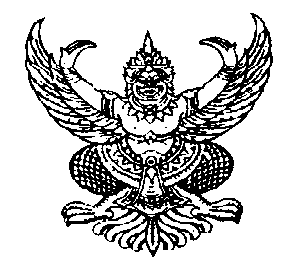 ประกาศราคากลางขององค์การบริหารส่วนตำบลกำแพงเซาเรื่อง ประกาศราคากลางโครงการขุดลอกวัชพืชคูระบายน้ำริมถนนสายทางหลวง สาย 4016  (บ้านตาล – สะพานห้วยลึก) หมู่ที่ 6,7 เพื่อช่วยเหลือผู้ประสบอุทกภัยในเบื้องต้น---------------------------------------------------ด้วยองค์การบริหารส่วนตำบลกำแพงเซา   มีความประสงค์จะดำเนินการจ้างเหมาจ้างเหมาโครงการขุดลอกวัชพืชคูระบายน้ำริมถนนสายทางหลวง สาย 4016  (บ้านตาล – สะพานห้วยลึก) หมู่ที่ 6,7 เพื่อช่วยเหลือผู้ประสบอุทกภัยในเบื้องต้น  วงเงินงบประมาณที่ได้รับจัดสรร  เป็นเงิน   116,800.-  บาท (เงินหนึ่งแสนหนึ่งหมื่นหกพันแปดร้อยบาทถ้วน)  โดยรายละเอียดดังนี้		1. ขุดลอกวัชพืชและสิ่งกีดขวางทางน้ำคูระบายน้ำริมถนนสายทางหลวง สาย 4016 (บ้านตาล – สะพานห้วยลึก)  หมู่ที่ 6,7  ขนาดท้องคูกว้างเฉลี่ย 2.50 เมตร ลึกเฉลี่ย 1.20 เมตร ขุดลอกหนาเฉลี่ย 0.15 เมตร ความยาวรวม  3,000 เมตร ปริมาตรขุดลอกวัชพืชไม่น้อยกว่า 2,205.00 ลูกบาศก์เมตร	2. ขนย้ายวัชพืชไปทิ้ง จำนวน 2,205.00 ลูกบาศก์เมตร	3. ติดตั้งป้ายประชาสัมพันธ์โครงการแบบถาวรตามแบบที่ อบต.กำหนด จำนวน 1 ป้าย 	งบประมาณ  116,800.-  บาท ราคากลาง  ณ  วันที่  7   เดือน ธันวาคม  2560  เป็นเงิน  116,800.-  บาท (เงินหนึ่งแสนหนึ่งหมื่นหกพันแปดร้อยบาทถ้วน)   ตามแบบสรุปราคากลาง  ซึ่งองค์การบริหารส่วนตำบลกำแพงเซา    ได้ผ่านความเห็นชอบจากคณะกรรมการกำหนดราคากลางที่ลงชื่อไว้ในแบบสรุปราคากลางแนบท้ายประกาศฉบับนี้แล้ว องค์การบริหารส่วนตำบลกำแพงเซา จะใช้ราคากลางนี้ประกาศราคาต่อไป		ประกาศให้ทราบโดยทั่วกัน				ประกาศ  ณ วันที่  7  เดือน ธันวาคม   พ.ศ.  2560 (ลงชื่อ)   นาฏยา  ไชยภักดี  ผู้ประกาศ(นางสาวนาฎยา  ไชยภักดี)รองนายกองค์การบริหารส่วนตำบล  รักษาราชการแทนนายกองค์การบริหารส่วนตำบลกำแพงเซาตารางแสดงวงเงินงบประมาณที่ได้รับจัดสรรและราคากลางในงานจ้างก่อสร้างชื่อโครงการ 		โครงการขุดลอกวัชพืชคูระบายน้ำริมถนนสายทางหลวง สาย 4016  (บ้านตาล – สะพานห้วยลึก) หมู่ที่ 6,7 เพื่อช่วยเหลือผู้ประสบอุทกภัยในเบื้องต้นหน่วยงานเจ้าของโครงการ  องค์การบริหารส่วนตำบลกำแพงเซา    วงเงินงบประมาณที่ได้รับจัดสรรเป็นเงิน    116,800.-  บาทลักษณะงานโดยสังเขป1. ขุดลอกวัชพืชและสิ่งกีดขวางทางน้ำคูระบายน้ำริมถนนสายทางหลวง สาย 4016 (บ้านตาล – สะพานห้วยลึก)  หมู่ที่ 6,7  ขนาดท้องคูกว้างเฉลี่ย 2.50 เมตร ลึกเฉลี่ย 1.20 เมตร ขุดลอกหนาเฉลี่ย 0.15 เมตร ความยาวรวม  3,000 เมตร ปริมาตรขุดลอกวัชพืชไม่น้อยกว่า 2,205.00 ลูกบาศก์เมตร2. ขนย้ายวัชพืชไปทิ้ง จำนวน 2,205.00 ลูกบาศก์เมตร3. ติดตั้งป้ายประชาสัมพันธ์โครงการแบบถาวรตามแบบที่ อบต.กำหนด จำนวน 1 ป้าย 4.  ราคากลางคำนวณ   ณ  วันที่  7  เดือน  ธันวาคม  พ.ศ.  2560   เป็นเงิน   116,800.-  บาท5.  บัญชีประมาณการราคากลาง5.1  แบบสรุปราคากลาง หมายถึง  แบบประเมินราคา   (ตามเอกสารแนบท้ายนี้)6.  รายชื่อคณะกรรมการกำหนดราคากลาง	1. นางสาวกอบกุล  ทองอุ่น		ตำแหน่งหัวหน้าส่วนโยธา		ประธานกรรมการ	2. นายณัฐชา  ล่องจ้า              	ตำแหน่งนายช่างโยธา		กรรมการ	3. นายกีรติ   คำดี		ตำแหน่งนายช่างโยธา		กรรมการ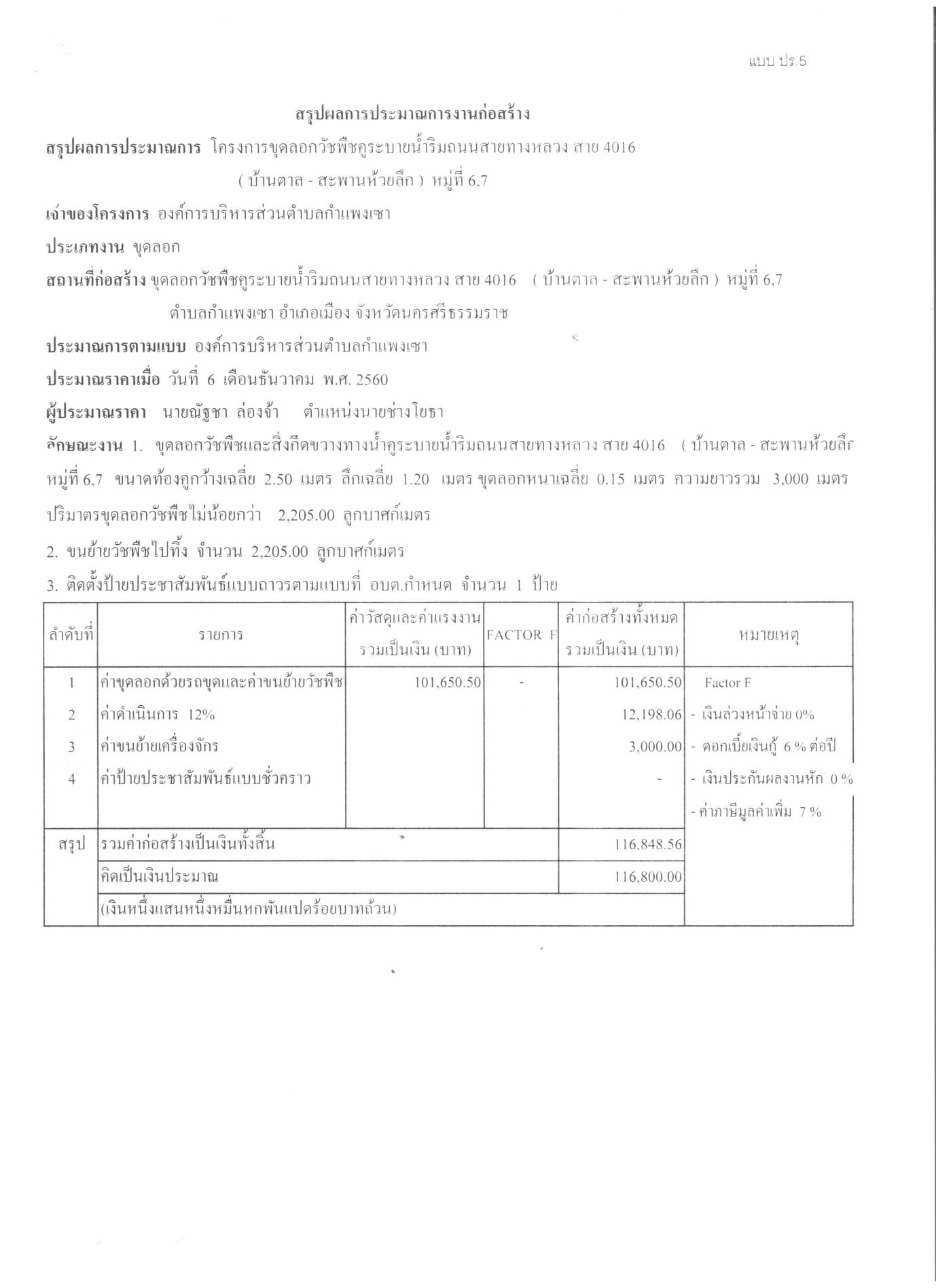 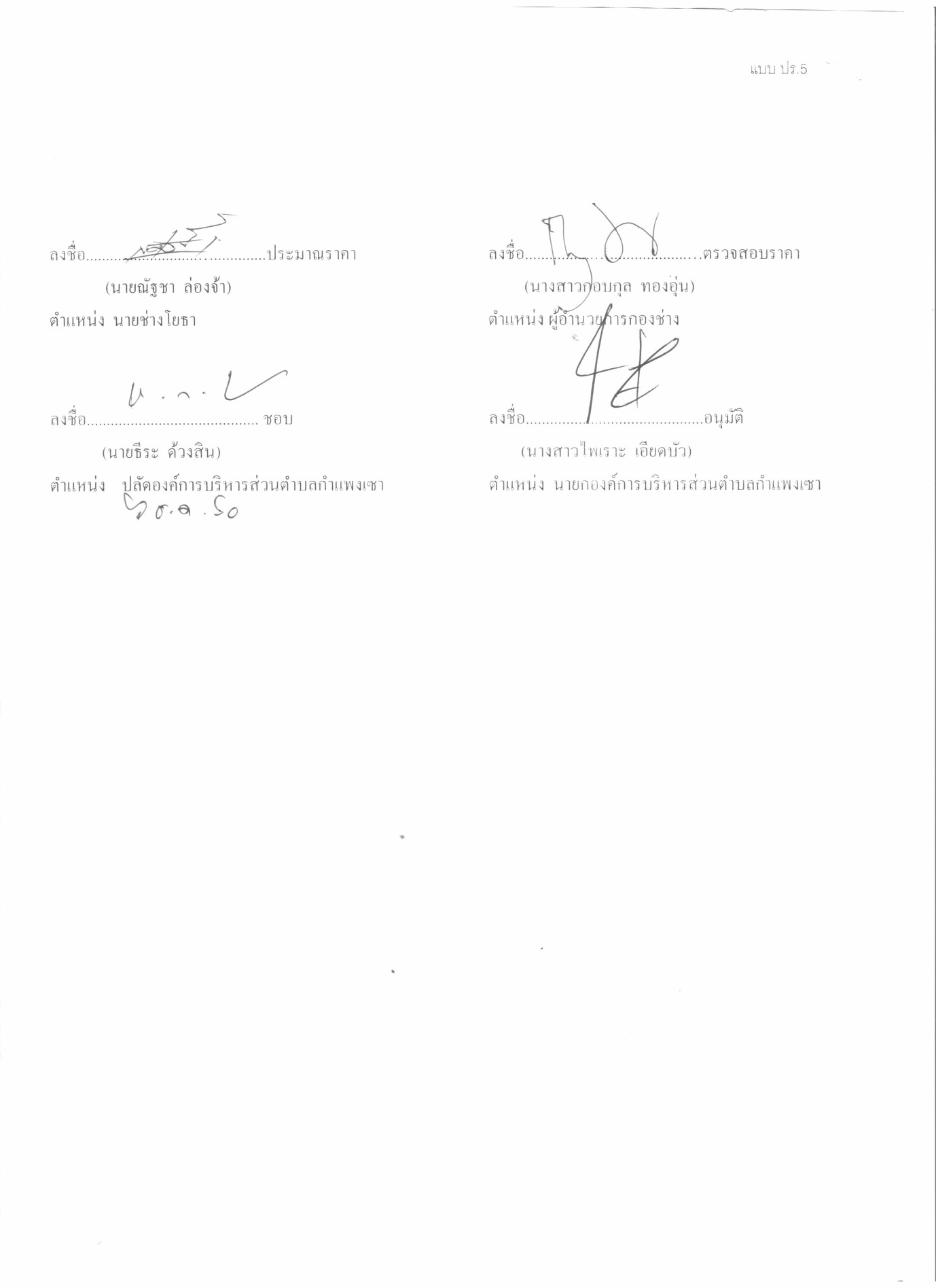 